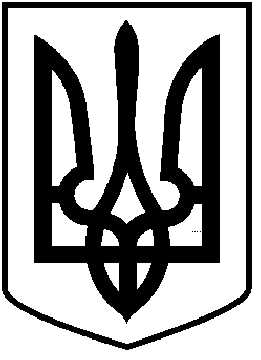 ЧОРТКІВСЬКА  МІСЬКА  РАДА________________________ СЕСІЯ ВОСЬМОГО СКЛИКАННЯРІШЕННЯ (ПРОЄКТ)__ лютого 2023 року                                                              № м. ЧортківПро надання дозволу Чортківській міській раді на розроблення детального плану території для будівництва і обслуговування багатоквартирного житлового будинку з об’єктами торгово-розважальної та ринкової інфраструктури по вул. Сім’ї Юрчинських, 33, м. ЧортківРозглянувши заяву Чайки Володимира Михайловича від 10.06.2022            № 20-13/840-В, відповідно до статей 8, 10, 16, 19, 24 Закону України               «Про регулювання містобудівної діяльності», статей 12, 14, 21 Закону України          «Про основи містобудування», статей 26, 31 Закону України                             «Про місцеве самоврядування в Україні», міська радаВИРІШИЛА:1. Надати дозвіл на розроблення детального плану території для будівництва і обслуговування багатоквартирного житлового будинку з об’єктами торгово-розважальної та ринкової інфраструктури по вул. Сім’ї Юрчинських, 33, м. Чортків (далі - Детальний план території) на земельній ділянці площею 0,1608 га, відповідно до державних будівельних та інших норм, стандартів і правил, з врахуванням положень генерального плану м. Чортків.2. Визначити:2.1. Замовником розроблення детального плану території Чортківську міську раду.2.2. Фінансування робіт з розроблення детального плану здійснити за рахунок коштів заявника.2.3. Відділ архітектури та містобудівного кадастру міської ради відповідальним за забезпечення оформлення вихідних даних на розробку детального плану території, розгляд та затвердження проектних матеріалів у порядку, визначеному чинним законодавством України.3. Встановити термін дії даного рішення 1 рік з моменту його прийняття.4. Копію рішення направити у відділ архітектури та містобудівного кадастру міської ради.5. Контроль за виконанням рішення покласти на постійну комісію з питань містобудування, земельних відносин, екології міської ради.     Міський голова                                                              Володимир   ШМАТЬКО Білик О.Л.Дзиндра Я.П.Фаріон М.С. Грещук В.С.